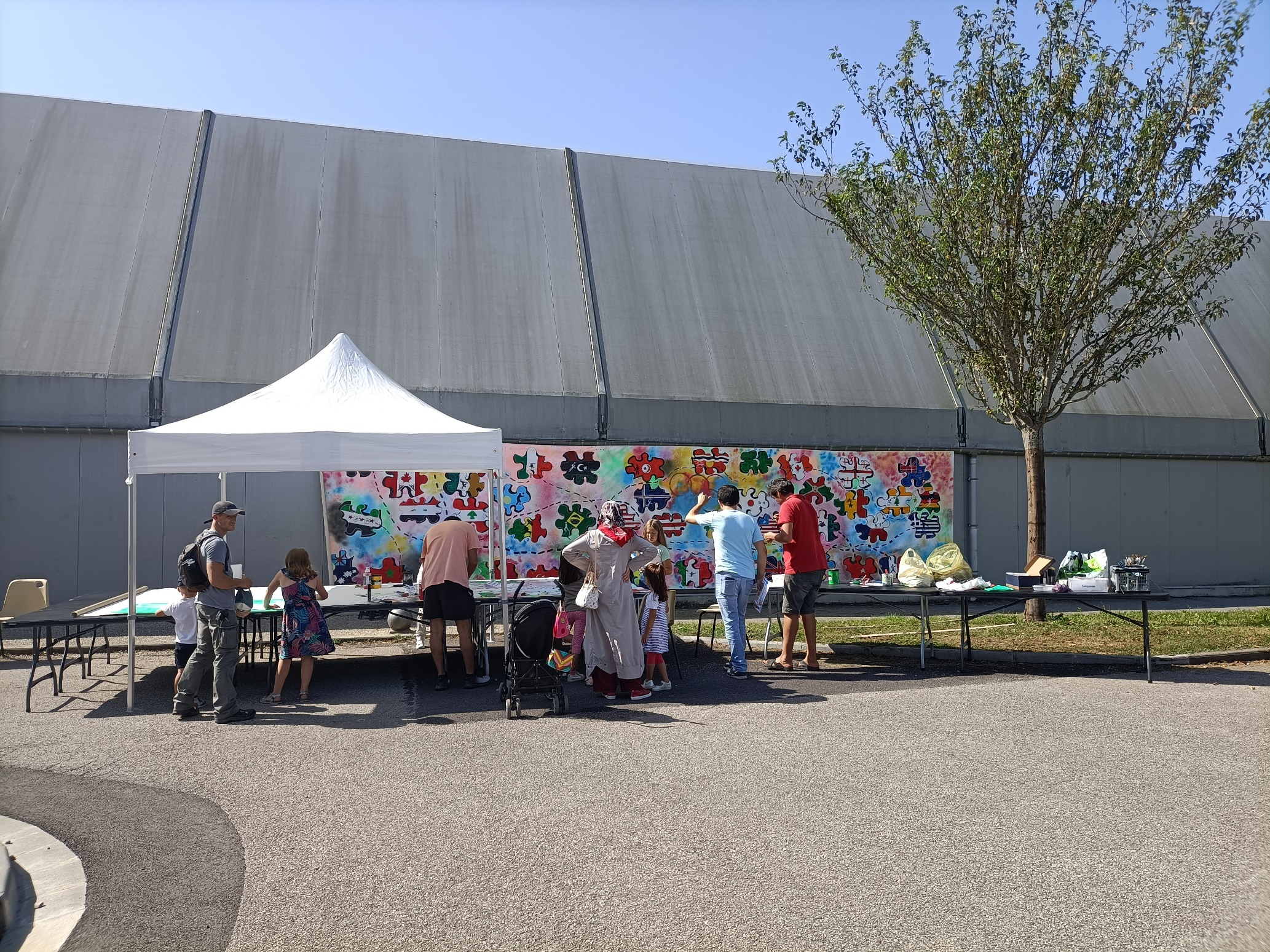 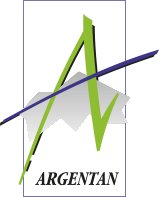 DOSSIER DE DEMANDE DE SUBVENTIONANNÉE 2024Nom de votre association : PREMIÈRE DEMANDE RENOUVELLEMENT D’UNE DEMANDE- Date limite de dépôt des dossiers : le 7 avril 2024	Seuls les dossiers complets et remis dans les délais seront examinés.- A retourner : au Service « Vie Associative »	Adresse postale : Maire d’Argentan, Place du Docteur Couinaud, 61200 Argentan	Adresse physique : Espace René Cassin, 3 impasse du Général Giraud, 61200 ArgentanCourriel : associations@argentan.frSOMMAIREINFORMATIONS PRATIQUESFICHE 1 – IDENTIFICATION DE L’ASSOCIATIONFICHE 2 – FONCTIONNEMENT DE L’ASSOCIATIONFICHE 3 – ACTIVITÉ ASSOCIATIVEFICHE 4 – BILAN FINANCIER DE L’ASSOCIATIONFICHE 5 – COMPTE-RENDU DES PROJETS 2023FICHE 6 – BUDGET PRÉVISIONNEL DE L’ASSOCIATIONFICHE 7 – ATTESTATION SUR L’HONNEURFICHE 8 – LISTE DES PIÈCES À JOINDRESELON LA CATÉGORIE DE L’ASSOCIATION, UNE ANNEXE EST À COMPLETER OBLIGATOIREMENTANNEXE A – CRITÈRES D’ATTRIBUTION / ASSOCIATIONS SPORTIVESANNEXE B – CRITÈRES D’ATTRIBUTION / AUTRES ASSOCIATIONSINFORMATIONS PRATIQUESLa subvention est définie par la loi. Elle répond à des caractéristiques propres qui la distinguent des contrats de la commande publique, au regard de ses finalités et de ses modalités de mise en œuvre. Conformément aux dispositions de l’article 9 de la loi du 12 avril 2000 relative aux droits des citoyens dans leurs relations avec les administrations (modifié par la loi n°2014-856 du 31 juillet 2014) et de l’article 1er du décret n°2001-495 du 6 juin 2001 : « Constituent des subventions (…) les contributions facultatives de toute nature (…) décidées par les autorités administratives (…) justifiées par un intérêt général et destinées à la réalisation d’une action ou d’un projet d’investissement, à la contribution au développement d’activités ou au financement global de l’activité de l’organisme de droit privé bénéficiaire. Ces actions, projets ou activités sont initiés, définis et mis en œuvre par les organismes de droit privé bénéficiaires. Ces contributions ne peuvent constituer la rémunération de prestations individualisées répondant aux besoins des autorités ou organismes qui les accordent ».Ainsi, les subventions sont :Facultatives, la subvention n’étant pas un droit, seule la commune en apprécie l’opportunité ;Précaires, leur renouvellement annuel ne peut être considéré comme automatique ;Conditionnelles, elles doivent obéir à des conditions légales, tel que l’intérêt public local.- CRITÈRES D’ÉLIGIBILITÉ DES ASSOCIATIONS- Être une association dite loi 1901 déclarée en Préfecture ;- Être enregistrée auprès de l’INSEE et disposer d’un numéro de SIRET ;- Avoir son siège social ou son activité principale au sein de la commune et/ou participer par des actions spécifiques à son rayonnement et à la vie locale ;- Proposer des activités d’intérêt général conformes à l’objet de l’association. Les associations à caractère cultuel, politique ou syndical ne peuvent prétendre à une subvention ;- Présenter une demande conformément à la procédure mise en place par la ville (dossier à compléter, justificatifs à transmettre, délai…). Chaque dossier déposé fera l’objet d’un accusé de réception du Service « Vie Associative ».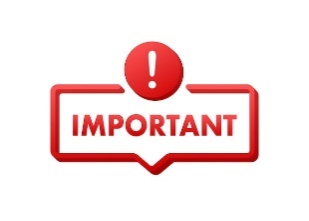 - MODALITÉS D’ATTRIBUTIONS DES SUBVENTIONS (CRITÈRES DE SÉLECTION) : La ville d’Argentan reconnaît le rôle primordial des associations dans l’animation et l’attractivité du territoire. Elle met en place une politique de soutien actif au tissu associatif local en déployant divers services. Parmi eux, l’accompagnement financier est essentiel et indispensable à la préservation et au développement de cette dynamique associative. Ainsi, dans un contexte financier et budgétaire toujours plus contraint, la ville a décidé de se doter d’un référentiel d’analyse commun (co-construit) pour mieux apprécier les dossiers de demandes de subventions et encourager la vitalité associative. Ces critères d’analyse doivent notamment permettre de :Garantir un traitement équitable entre les associations ;Favoriser la lisibilité et la transparence en partageant les modalités d’attributions auprès de tous ;→ Pour les associations sportives : maintien de la grille de sélection « critères sports » existante (cf. « Annexe A » du présent dossier à compléter)→ Pour toutes les autres associations : application de nouvelles modalités d’attributions des subventions (cf. « Annexe B » du présent dossier à compléter), détaillées ci-après :Détermination du montant de la subvention en fonction d’une “part fixe” et d’une “part variable”: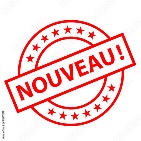 La “part fixe” (= 90 % du montant de la subvention globale obtenue en N-1) : son intérêt est de permettre de financer le fonctionnementLa “part variable” : doit permettre de valoriser l’implication locale et le dynamisme associatif en encourageant notamment le développement d’actions, de projets.La “part variable” sera composée des 6 critères suivants :1- Nombre d’adhérents, dont Argentanais (critère apprécié sous deux angles, en terme de nombre mais aussi de pourcentage)2- Santé et bonne gestion financière (rapport entre le montant demandé et le budget annuel, montant de l’épargne…)3- Implication dans la vie et l’animation de la commune (organisation ou participation à des évènements…) 4- L’association contribue-t-elle à la préservation et au développement du lien social ? Favorise-t-elle par son action la cohésion sociale (mixité des publics, ouverture au plus grand nombre, projets/activités intergénérationnels…) ?5- Est-ce que l’association développe des projets en partenariat avec d’autres associations et/ou structures ?6- Quels sont les projets phares de l’association pour l’année à venir ?Afin de faciliter l’analyse de la « part variable » ainsi que la répartition de l’enveloppe dédiée, le guide de calcul ci-dessous sera utilisé par les élus membres des commissions d’attributions des subventions :Chaque critère vaut 2 pointsTotal maximum pour les 6 critères = 12 pointsRépartition des associations par tranche de points pour répartir l’enveloppe réservée pour la « part variable » :- entre 0 et 4 points : octroi d’une part variable nulle ou faible- entre 5 et 9 points : octroi d’une part variable moyenne- entre 10 et 12 points : octroi d’une part variable plus importanteCes nouvelles modalités d’analyse des demandes de subventions seront mises en place de façon progressive, sur 3 ans (afin de stabiliser dès 2026 le rapport “part fixe” / “part variable” à 70 % / ± 30 %).- CALENDRIER DE LA PROCÉDURE DE DÉPOT ET D’INSTRUCTION DES DOSSIERS :En cas d’octroi d’une subvention, l’association s’engage à mettre en évidence le concours financier de la ville d’Argentan (insertion du logo dans les supports de communication, sur le site internet, mentions dans les articles de presse…)FICHE 1 – IDENTIFICATION DE L’ASSOCIATIONINFORMATIONS GENERALES- Nom de l’association :- Sigle de l’association (le cas échéant) :- Objet social de l’association (cf. statuts) :- Adresse du siège social de l’association :- Code postal – Commune :- Adresse postale de correspondance (si différente) :- Téléphone :- Courriel :- Site internet :INFORMATIONS ADMINISTRATIVES- N° SIRET :- N° RNA (le cas échéant) :- Date de déclaration OU de dernière modification en Préfecture :- Date de publication au Journal Officiel :- L’association est-elle reconnue d’utilité publique (préciser la date) ?- L’association est-elle affiliée à une fédération / union ? Si oui laquelle ?- L’association dispose-t-elle un agrément administratif ? Si oui lequel / lesquels ?- L’association bénéficie-t-elle d’un label ? Si oui lequel / lesquels ?FICHE 2 - FONCTIONNEMENT DE L’ASSOCIATIONCOORDONNÉES DES PERSONNES RÉFÉRENTES- Personne chargée de la présente demande de subvention :	Prénom – NOM :	Qualité :	Adresse mail – Téléphone :- Composition du Bureau * :* Penser à nous transmettre les changements de bureau et les modifications de vos coordonnées pour une meilleure communication tout au long de l’annéeORGANISATION ET FONCTIONNEMENT- Le paiement d’une cotisation annuelle est-il demandé ? Si oui, préciser le montant et les modalités (exemples : une par famille, dégressivité, selon quotient familial…) :- Faites-vous appel aux service de la ville pour la mise à disposition de bureaux permanents, salles, matériels… ? Si oui, préciser le montant annuel de ces valorisations en nature (cf. montant indiqué sur le courrier du service « Vie Associative » envoyé au cours du 1er trimestre) :- L’association participe-t-elle au Forum des Associations ?- Période de l’exercice comptable :  Année civile Année scolaire Autres, préciser :- Date de la dernière Assemblée Générale :MOYENS HUMAINS- Association employeuse ou désireuse de l’être – vous pouvez détailler ici la situation de l’association quant à la question de l’emploi, ses spécificités, ses besoins et/ou ses difficultés de recrutement ou de maintien des emplois existants :FICHE 3 – ACTIVITÉ ASSOCIATIVE- Quel est votre projet associatif ?- Description des activités courantes de l’association :FICHE 4 – BILAN FINANCIER DE L’ASSOCIATIONN-1 : Année 2023 ou Exercice du XX/XX/20XX au XX/XX/20XXSi vous disposez déjà d’un autre document / tableau en interne, vous pouvez le joindre au dossier (et ne pas compléter le modèle proposé ci-dessous)- Focus sur les disponibilités financières : TABLEAU CI-DESSOUS À REMPLIR OBLIGATOIREMENTPrénom, Nom, QualitéDate, Signature et Cachet (le cas échéant)FICHE 5 – COMPTE-RENDU DES PROJETS 2023- Si vous avez mené des projets spécifiques en 2023, veuillez-nous présenter ci-dessous un bilan qualitatif et quantitatif des actions réalisées en détaillant pour chaque projet les points suivants,Intitulé du projetRappel succinct de la mise en œuvre du projetNombre et type de bénéficiaires (dont le nombre d’Argentanais)Les objectifs de l’action ont-ils été atteints ? Expliquer brièvement.Coût prévisionnel / Coût réalisé (explications des différences, le cas échéant)FICHE 6 – BUDGET PRÉVISIONNEL DE L’ASSOCIATIONAnnée 2024 ou Exercice du XX/XX/20XX au XX/XX/20XXSi vous disposez déjà d’un autre document / tableau en interne, vous pouvez le joindre au dossier (et ne pas compléter le modèle proposé ci-dessous)Le budget prévisionnel doit être équilibré (les charges (= dépenses) doivent être égales aux produits (= recettes))- Récapitulatif montant de la subvention :Prénom, Nom, QualitéDate, Signature et Cachet (le cas échéant)FICHE 7 – ATTESTATION SUR L’HONNEURLe renseignement de cette fiche est obligatoire pour toutes les demandes (initiale ou renouvellement) et quel que soit le montant de la subvention sollicitée. Si le signataire n'est pas le représentant légal de l'association, merci de joindre le pouvoir lui permettant d'engager celle–ci.Je soussigné(e), (Prénom et NOM)Représentant légal de l’association, Déclare * : - que l’association est régulièrement déclarée ;- que l’association est à jour de ses obligations administratives, comptables, sociales et fiscales (déclarations et paiements correspondants) ; - que l’association souscrit au Contrat d’Engagement Républicain annexé au décret pris pour l’application de l’article 10-1 de la loi n° 2000-321 du 12 avril 2000 relative aux droits des citoyens dans leurs relations avec les administrations ; - exactes et sincères les informations du présent formulaire, notamment relatives aux demandes de subventions déposées auprès d’autres financeurs publics ainsi que l’approbation du budget par les instances statutaires ; - demander au titre de l’année 2024, une subvention de :                    €- que cette subvention, si elle est accordée, sera versée au compte bancaire de l’association.Fait àLeNOM – Prénom – Qualité :Signature :* Attention : Toute fausse déclaration est passible de peines d’emprisonnement et d’amendes prévues par les articles 441-6 et 441-7 du code pénal. Le droit d’accès aux informations prévues par la loi n°78-17 du 6 janvier 1978 relative à l’informatique, aux fichiers et aux libertés s’exerce auprès du service ou de l’Etablissement auprès duquel voua avez déposé votre dossier.FICHE 8 – LISTE DES PIÈCES À JOINDRE→ POUR TOUTES LES ASSOCIATIONS DE FAÇON OBLIGATOIRE : Un courrier d’accompagnement de la demande de subvention Les fiches n° 1, 2, 3, 4, 6 et 7 du présent dossier, dûment complétées Une annexe « Critères d’Attribution », complétée :Pour les associations sportives : l’annexe APour toutes les autres associations : l’annexe B Le RIB de l’association Le compte-rendu de la dernière Assemblée Générale (signé du Président ou son représentant), accompagné d’un bilan des activités de l’année écoulée→ PIÈCES SUPPLÉMENTAIRES, SELON LE CAS :POUR UNE PREMIÈRE DEMANDE OU EN CAS DE MODIFICATION DEPUIS LA DERNIÈRE DEMANDE : La déclaration (ou modification) en Préfecture ou copie du justificatif d’insertion au Journal Officiel Les derniers statuts approuvés de l’association La liste des dirigeants de l’association (membres du Bureau et/ou du Conseil d’Administration) Le Contrat d’Engagement Républicain (CER) signé du Président (si non déjà fourni)POUR LES ASSOCIATIONS AYANT PRESENTÉ DES PROJETS SPÉCIFIQUES DANS LEURS DOSSIERS DE DEMANDE DE SUBVENTION 2023 : La fiche n° 5, complétée, pour présenter un compte-rendu qualitatif et quantitatif des projets réalisésETAPESCALENDRIEROuverture de la campagne de subvention14 mars 2024Date limite de dépôt des dossiers7 avril 2024Instruction des dossiers par les services « Vie Associative » et « Sports » (dont avis des commissions mixtes –élus et agents– d’attribution des subventions)Avril – Mai 2024Avis de la commission municipale en charge des subventions1ère quinzaine de juin 2024Délibération du Conseil Municipal2ème quinzaine de juin 2024Notification d’attribution de la subvention ou courrier de refusFin juin 2024Versement de la subvention1ère quinzaine de juillet 2024Type d’agrémentAttribué parEn date duNom du labelAttribué parEn date duFonctionPrénom - NOMTéléphoneEmailNombreen 2024FemmesHommesNombreen N-1Adhérents (ayant marqué formellement son adhésion aux statuts de l’association)dont habitants d’Argentanmoins de 18 ansplus de 18 ansBénévoles actifs (contribuant régulièrement à l’activité de l’association de manière non rémunérée)Salariés (en équivalent temps plein)dont emplois aidésdont CDIdont CDDdont mis à disposition par une autorité publiqueVolontaires en service civique, alternants ou stagiairesDÉPENSESMONTANTSRECETTESMONTANTSTOTAL DÉPENSES (A)TOTAL RECETTES (B)RESULTAT (C = B - A) = RESULTAT (C = B - A) = RESULTAT (C = B - A) = RESULTAT (C = B - A) = Montants à la fin de l’exercice écouléSolde en caisseSolde en banque – compte courantSolde en banque – placements (livrets, comptes d’épargne…)TOTALDÉPENSESMONTANTSRECETTESMONTANTSTOTAL DÉPENSES (A)TOTAL RECETTES (B)MONTANT DEMANDÉANNÉE N(2024)MONTANT OBTENUANNÉE N-1(2023)MONTANT DE LA SUBVENTION